Карточка описания музейного предмета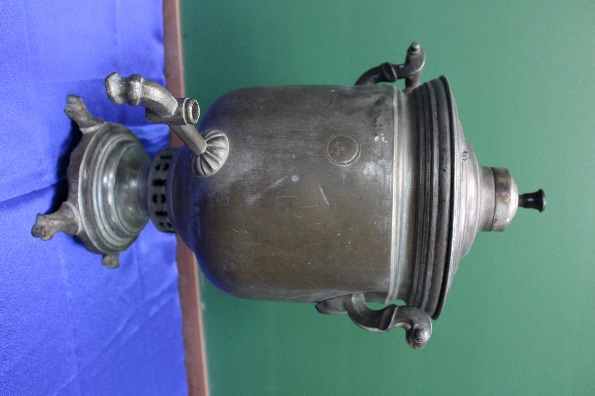 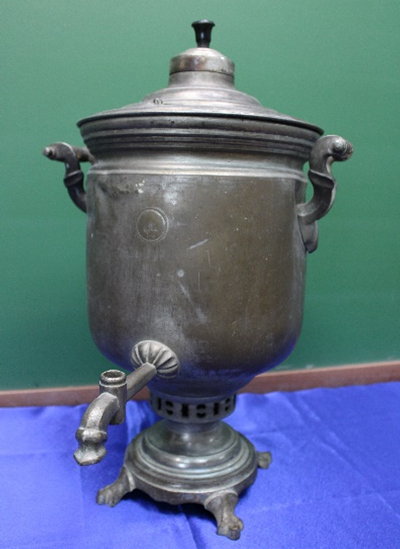 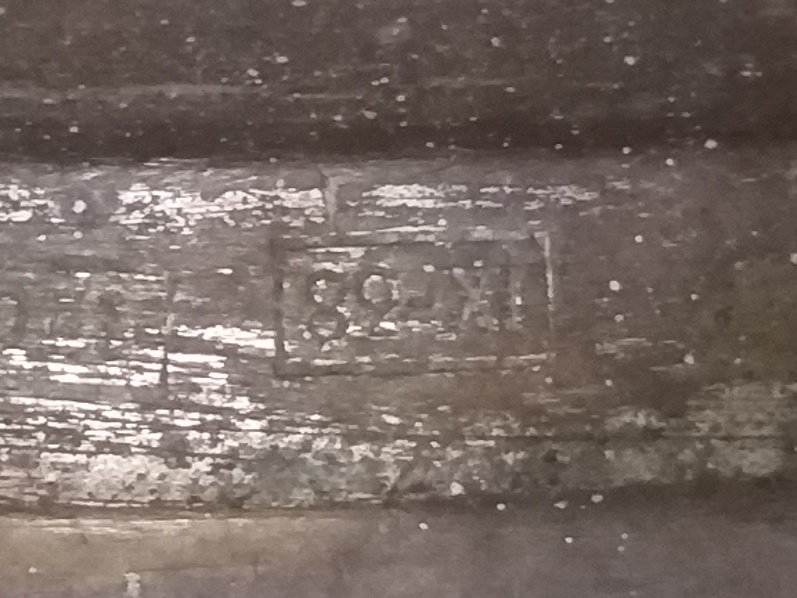 Инвентарный номер474Название, назначениеСамовар жаровойМесто и время изготовлениянеизвестно, сентябрь 1938 годаКоличество1Материалметалл Техникафабричное производство Размер49 x 23 смСохранностьудовлетворительная, имеет царапины, потертости, вмятины, отсутствуют кран, ручки на крышкеручки деревянные потертыеОписание Самовар жаровой металлический, цвет серый с зеленоватым оттенком, стоит на поддоне с четырьмя ножками, дальше идет колосник с отверстиями, корпус для воды (тулово) внутри которого находится труба, сверху крышка с отдушиной и отверстиям для ручек. По обеим сторонам ручки из дерева. С лицевой стороны расположен кран. Имеет штамп в виде круга с изображением внутри звезды. В части поддона по кругу есть штамп с датой изготовления «IX-38»Находился в пользовании семьи, проживавшей на железнодорожном разъезде Ерденево в годы Великой Отечественной войны и немецкой оккупации Источник поступленияподарен жителями станции Ерденево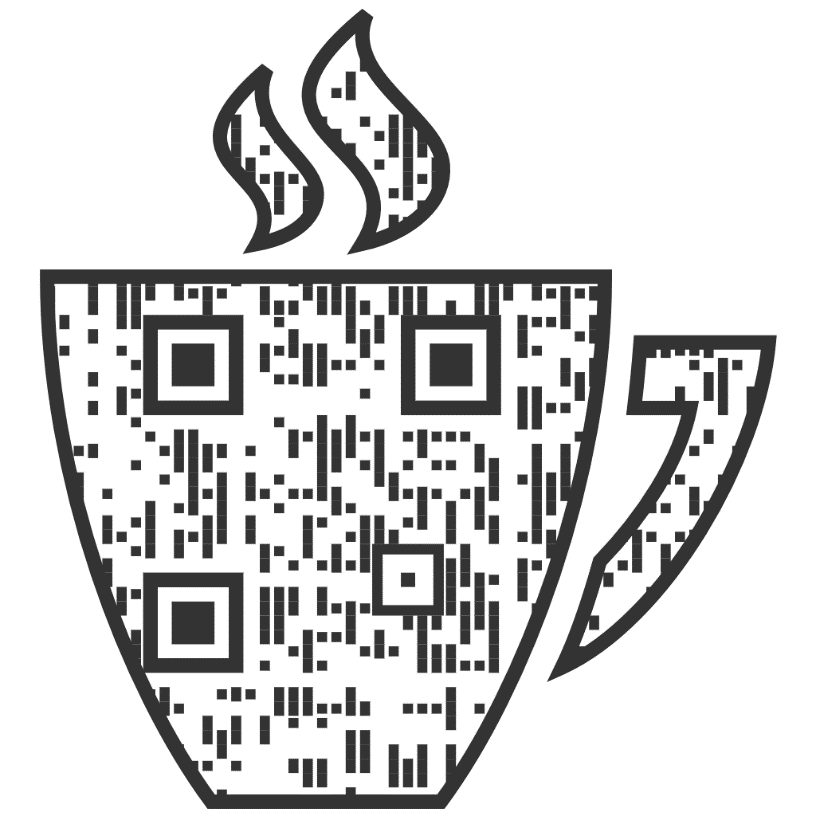 